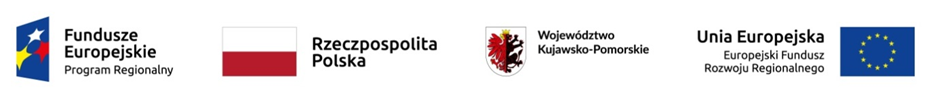 Załącznik nr 2 do uchwały 27/2019 Walnego Zebrania członków Stowarzyszenia „Lokalna Grupa Działania Pojezierze Brodnickie” z dnia 10.12.2019 r.Procedura  wdrażania grantów  w ramach projektów grantowych objętych grantem w ramach LSR ze środków RPO WK-P na lata 2014-2020 dla działań przyczyniających się do wspierania inwestycyjnego mikro i małych przedsiębiorstw w ramach Europejskiego Funduszu Rozwoju Regionalnego ( oś 7, działanie 7.1 ) - stanowiącą część B. SŁOWNIK POJĘĆ I SKRÓTÓW	biuro - biuro Stowarzyszenia „Lokalna Grupa Działania Pojezierze Brodnickie”;EFSI - Europejskie Fundusze Strukturalne i Inwestycyjne;EFRR -Europejski Fundusz Rozwoju Regionalnego;Grantodawca -podmiot udzielający grantu, w tym przypadku Stowarzyszenie „Lokalna Grupa Działania Pojezierze Brodnickie”; Grantobiorca - podmiot, któremu Stowarzyszenie „Lokalna Grupa Działania Pojezierze Brodnickie” powierza grant;grant - środki finansowe, które grantodawca powierzy grantobiorcy, na realizację zadań służących osiągnięciu celu projektu grantowego;IZ RPO WK-P - Instytucja Zarządzająca Regionalnym Programem Operacyjnym Województwa Kujawsko-Pomorskiego na lata 2014-2020;KM - Komitet Monitorujący Regionalny Program Operacyjny Województwa Kujawsko-Pomorskiego na lata 2014-2020;LGD -Stowarzyszenie „Lokalna Grupa Działania Pojezierze Brodnickie”LSR- Lokalna Strategia Rozwoju Stowarzyszenia „Lokalna Grupa Działania Pojezierze Brodnickie” na lata 2014-2020;projekt -projekt opisany we wniosku o powierzenie grantu podlegający ocenie i wyborowi przez Radę Stowarzyszenia „Lokalna Grupa Działania Pojezierze Brodnickie”;projekt grantowy - projekt określony w art. 35 ust. 2 ustawy wdrożeniowej realizowany na podstawie umowy nr WP-II-D.433.7.1.2018 o dofinansowanie Projektu grantowego „Projekty grantowe Stowarzyszenia „Lokalna Grupa Działania Pojezierze Brodnickie” w ramach osi 7.”; projekt objęty grantem – projekt realizowany w ramach projektu grantowego, na który grantobiorca otrzymuje grant (środki finansowe) od grantodawcy, wyłoniony w procedurze wyboru i oceny grantobiorców zmierzający do osiągnięcia założonego celu projektu grantowego określonego wskaźnikami, z określonym początkiem i końcem realizacji;Rada - Rada Stowarzyszenia „Lokalna Grupa Działania Pojezierze Brodnickie” - organ decyzyjny;RLKS – rozwój lokalny kierowany przez społeczność;Rozporządzenie ogólne - rozporządzenie Parlamentu Europejskiego i Rady (UE) nr 1303/2013 z dnia 17 grudnia 2013 r. ustanawiające wspólne przepisy dotyczące Europejskiego Funduszu Rozwoju Regionalnego, Europejskiego Funduszu Społecznego, Funduszu Spójności, Europejskiego Funduszu Rolnego na rzecz Rozwoju Obszarów Wiejskich oraz Europejskiego Funduszu Morskiego i Rybackiego oraz ustanawiające przepisy ogólne dotyczące Europejskiego Funduszu Rozwoju Regionalnego, Europejskiego Funduszu Społecznego, Funduszu Spójności i Europejskiego Funduszu Morskiego i Rybackiego oraz uchylające rozporządzenie Rady (WE) nr 1083/2006;RPO WK-P – Regionalny Program Operacyjny Województwa Kujawsko-Pomorskiego na lata 2014-2020;SW- Samorząd Województwa Kujawsko- Pomorskiego-;umowa o powierzenie grantu – umowa zawarta pomiędzy grantodawcą, a grantobiorcą, określająca prawa i obowiązki każdej ze stron, podczas realizacji projektu objętego grantem;ustawa wdrożeniowa - ustawa z dnia 11 lipca 2014 r. o zasadach realizacji programów                   w zakresie polityki spójności finansowanych w perspektywie finansowej 2014-2020;wniosek – wniosek o powierzenie grantu, składany przez potencjalnego grantobiorcę                        w ramach naboru ogłoszonego przez grantodawcę;Zarząd - Zarząd Stowarzyszenia „Lokalna Grupa Działania Pojezierze Brodnickie”. Obliczanie i oznaczanie terminów 1. Jeżeli początkiem terminu określonego w niniejszej procedurze w dniach jest pewne zdarzenie, przy obliczaniu tego terminu nie uwzględnia się dnia, w którym zdarzenie nastąpiło. Upływ ostatniego z wyznaczonej liczby dni uważa się za koniec terminu. 2. Terminy określone w tygodniach kończą się z upływem tego dnia w ostatnim tygodniu, który nazwą odpowiada początkowemu dniowi terminu. 3. Jeżeli koniec terminu przypada na dzień ustawowo wolny od pracy, za ostatni dzień terminu uważa się najbliższy następny dzień powszedni.INFORMACJE OGÓLNE DOTYCZĄCE PROCEDURWSTĘP:   1.Procedura opisuje sposób wdrażania projektu grantowego Stowarzyszenia „Lokalna Grupa Działania Pojezierze Brodnickie” w ramach Lokalnej Strategii Rozwoju Stowarzyszenia „Lokalna Grupa Działania Pojezierze Brodnickie” na lata 2014-2020 (LSR), Regionalnego Programu Operacyjnego Województwa Kujawsko – Pomorskiego na lata 2014-2020 (RPO WK-P), Oś 7 Europejskiego Funduszu Rozwoju Regionalnego (EFRR).2. Procedura ma charakter przejrzysty, niedyskryminujący, jawny i jest powszechnie dostępna dla Grantobiorców w formie elektronicznej na stronie internetowej Stowarzyszenia „Lokalna Grupa Działania Pojezierze Brodnickie” (LGD) www.lgdpojezierzebrodnickie.pl oraz w formie papierowej w biurze Stowarzyszenia „Lokalna Grupa Działania Pojezierze Brodnickie”. 3. Procedurę ustanawia Walne Zebranie Członków Stowarzyszenia „Lokalna Grupa Działania Pojezierze Brodnickie” w drodze uchwały, zgodnie z wymogami określonymi dla programów, 
w ramach, których realizowana jest LSR.4.Procedura będzie na bieżąco poddawana aktualizacjom wynikającym ze zmian przepisów prawa zarówno krajowego jak i Unii Europejskiej. Wersja procedury, dostosowana do nowego brzmienia przepisów prawa, będzie miała zastosowanie do postępowań w zakresie wdrażania grantów wszczętych w terminach składania wniosków, które rozpoczęły swój bieg od dnia wejścia w życie nowych przepisów.5. Przed przystąpieniem do ubiegania się o grant należy zapoznać się z Lokalną Strategią Rozwoju Stowarzyszenia „Lokalna Grupa Działania Pojezierze Brodnickie” na lata 2014- 2020, która dostępna jest na stronie internetowej: www.lgdpojezierzebrodnickie.pl.PODSTAWA PRAWNA:Akty prawne regulujące zasady oceny i wyboru wniosków, w ramach RLKS ze środków udziałem RPO WK-P, w naborach ogłaszanych przez LGD:1.Rozporządzenie Parlamentu Europejskiego i Rady (UE) nr 1303/2013 z dnia 17 grudnia 2013 r. ustanawiające wspólne przepisy dotyczące Europejskiego Funduszu Rozwoju Regionalnego, Europejskiego Funduszu Społecznego, Funduszu Spójności, Europejskiego Funduszu Rolnego na rzecz Rozwoju Obszarów Wiejskich oraz Europejskiego Funduszu Morskiego i Rybackiego oraz ustanawiające przepisy ogólne dotyczące Europejskiego Funduszu Rozwoju Regionalnego, Europejskiego Funduszu Społecznego, Funduszu Spójności i Europejskiego Funduszu Morskiego i Rybackiego oraz uchylające rozporządzenie Rady (WE) nr 1083/2006;2.Ustawa z dnia 11 lipca 2014 r. o zasadach realizacji programów w zakresie polityki spójności finansowanych w perspektywie finansowej 2014–2020;3.Ustawa z dnia 20 lutego 2015 r. o rozwoju lokalnym z udziałem lokalnej społeczności;PROCES WDRAŻANIA GRANTÓW STOWARZYSZENIA „LOKALNA GRUPA DZIAŁANIA POJEZIERZE BRODNICKIE”– WERSJA TABELARYCZNAPROCES ROZLICZENIA GRANTUKONTROLA   ODZYSKIWANIE PŁATNOŚCIZałączniki:Zał. B. 1 -Wzór pisma wzywającego do złożenia dokumentów do umowy.Zał. B. 2 - Wzór pisma z informacją o terminie i miejscu podpisania umowy.Zał. B. 3 - Wzór umowy.Zał. B. 4 – Wzór zaświadczenia o pomocy de minimis.Zał. B. 5 – Wzór opinii w sprawie zmiany umowy –pozytywna.Zał. B.6 - Wzór uchwały Rady LGD w sprawie wydania opinii w sprawie zmiany umowy pozytywna.Zał. B. 7 - Wzór opinii w sprawie zmiany umowy –negatywna.Zał. B. 8 – Wzór uchwały Rady LGD w sprawie wydania opinii w sprawie zmiany umowy –negatywna.Zał. B. 9 – Wzór wniosku o płatność.Zał. B. 9 a – Wzór instrukcji wypełniania wniosku o płatność.Zał. B. 9 b – Wzór listy  sprawdzającej do wniosku o płatność.Zał. B. 10 - Wzór wezwania do uzupełnień.Zał. B. 11 - Wzór pisma o podjęciu kontroli.Zał. B. 12 – Wzór protokołu kontroli.Zał. B. 13 - Wzór pisma dot. konieczności złożenia wyjaśnień.Zał. B. 14 - Wzór wezwania do zwrotu środków.Zał. B. 15 - Wzór pisma informującego o wyniku rozpatrzenia odwołania.Zał. B. 16 a - Wzór deklaracji  wystawcy  weksla  „in blanco”  dla osób prowadzących działalność  gospodarczą. Zał. B. 16 b - Wzór  oświadczenia Grantobiorcy  do deklaracji  wekslowej dla projektu. Zał. B. 16 c - Wzór  deklaracji  wystawcy weksla „in blanco” dla osób prawnych. Zał. B. 17 - Wzór  weksla in blanco. Zał. B. 18 -  Wzór  pisma wzywającego  po odbiór zabezpieczenia.Zał. B. 19 - Wzór pisma  z informacją o zwrocie zabezpieczenia.Zał. B. 20 - Wzór protokołu  zwrotu zabezpieczenia. Zał. B. 21 - Wzór protokołu zniszczenia zabezpieczenia.Zał. B. 22 - Wzór oświadczenia o dostępie do środków.Zał. B. 23 - Wzór pisma informującego  akceptację  wniosku o płatność.Zał. B. 24 - Wzór zlecenia płatności. Zał. B. 25 - Wzór pisma o wystawieniu zlecenia płatności.Zał. B. 26 - Wzór pisma o odmowie  wypłaty pomocy.Zał. B. 27 - Wzór pisma pokontrolnego. Zał. B. 28 - Wzór upoważnienia. Zał. B. 29 - Wzór  oświadczenia  w sprawie zachowania  trwałości i statusu przedsiębiorstwa.Zał. B. 30 - Obowiązki informacyjne grantobiorcy.Zał. B. 31 - Wzór oświadczenia o wartości uzyskanej pomocy de minimis. Zał. B. 32 – Wzór oświadczenia i poufnościETAPETAPETAPETAPORGAN/ OSOBA ODPOWIE-DZIALNAORGAN/ OSOBA ODPOWIE-DZIALNAORGAN/ OSOBA ODPOWIE-DZIALNACZYNNOŚCICZYNNOŚCIWZORY DOKUMENTÓWWZORY DOKUMENTÓWA.1 ZAWARCIE UMOWY O POWIERZENIE GRANTUA.1 ZAWARCIE UMOWY O POWIERZENIE GRANTUA.1 ZAWARCIE UMOWY O POWIERZENIE GRANTUA.1 ZAWARCIE UMOWY O POWIERZENIE GRANTUA.1 ZAWARCIE UMOWY O POWIERZENIE GRANTUA.1 ZAWARCIE UMOWY O POWIERZENIE GRANTUA.1 ZAWARCIE UMOWY O POWIERZENIE GRANTUA.1 ZAWARCIE UMOWY O POWIERZENIE GRANTUA.1 ZAWARCIE UMOWY O POWIERZENIE GRANTUA.1 ZAWARCIE UMOWY O POWIERZENIE GRANTUA.1 ZAWARCIE UMOWY O POWIERZENIE GRANTU1.1.1.Pracownicy   biura LGDPracownicy   biura LGDPracownicy   biura LGDWezwanie grantobiorcę do złożenia dokumentów niezbędnych do podpisania umowy w terminie do 5 dni roboczych od dnia wysłania pisma z informacją o wyniku oceny. Weryfikacja dokumentów dostarczonych przez grantobiorcę przed przygotowaniem umowy o powierzenie grantu. Przygotowanie, zatwierdzenie i wysłanie pisma z informacją 
o terminie i miejscu podpisania umowy wraz z projektem umowy.W przypadku, kiedy grantobiorca podczas weryfikacji projektu umowy stwierdzi błędy w projekcie zobowiązany jest poinformować 
o tym biuro LGD nie później niż 3 dni robocze przed planowanym terminem podpisania umowy. Pracownik biura koryguje błędy 
w projekcie umowy i wskazuje kolejny termin podpisania umowy. Przed podpisaniem umowy weryfikowany jest limit pomocy de minimis. 
W przypadku jego przekroczenia LGD odstępuje od podpisania umowy. W przypadku odstąpienia grantobiorcy od podpisania umowy LGD może przesunąć środki przeznaczone na dany grant na inny nabór, do rezerwy na odwołania lub na przyznanie dofinansowania podmiotom 
z listy rezerwowej.LGD przekazuje w formie elektronicznej do IZ RPO WK-P przed podpisaniem umowy o udzielenie grantu zestawienia  grantobiorców (według wzoru  IZ RPO WK-P) celem weryfikacji umieszczenia grantobiorcy w rejestrze podmiotów wykluczonych 
i niepodpisywanie umowy o powierzenie grantu do momentu potwierdzenia przez ministra właściwego ds. rozwoju regionalnego (za pośrednictwem IZ RPO WK-P) braku  wykluczenia (odbywać  się to będzie  w formie elektronicznej).LGD ma prawo do odstąpienia od umowy z grantobiorcą  
w przypadku   przekroczenia  limitu de minimis, stwierdzenia  przez  IZ RPO WK-P  faktu umieszczenia  grantobiorcy  w rejestrze podmiotów wykluczonych;  nieprawidłowego określenia  statusu  przedsiębiorstwa, mającego  wpływ na przyznanie dofinansowania.   Wezwanie grantobiorcę do złożenia dokumentów niezbędnych do podpisania umowy w terminie do 5 dni roboczych od dnia wysłania pisma z informacją o wyniku oceny. Weryfikacja dokumentów dostarczonych przez grantobiorcę przed przygotowaniem umowy o powierzenie grantu. Przygotowanie, zatwierdzenie i wysłanie pisma z informacją 
o terminie i miejscu podpisania umowy wraz z projektem umowy.W przypadku, kiedy grantobiorca podczas weryfikacji projektu umowy stwierdzi błędy w projekcie zobowiązany jest poinformować 
o tym biuro LGD nie później niż 3 dni robocze przed planowanym terminem podpisania umowy. Pracownik biura koryguje błędy 
w projekcie umowy i wskazuje kolejny termin podpisania umowy. Przed podpisaniem umowy weryfikowany jest limit pomocy de minimis. 
W przypadku jego przekroczenia LGD odstępuje od podpisania umowy. W przypadku odstąpienia grantobiorcy od podpisania umowy LGD może przesunąć środki przeznaczone na dany grant na inny nabór, do rezerwy na odwołania lub na przyznanie dofinansowania podmiotom 
z listy rezerwowej.LGD przekazuje w formie elektronicznej do IZ RPO WK-P przed podpisaniem umowy o udzielenie grantu zestawienia  grantobiorców (według wzoru  IZ RPO WK-P) celem weryfikacji umieszczenia grantobiorcy w rejestrze podmiotów wykluczonych 
i niepodpisywanie umowy o powierzenie grantu do momentu potwierdzenia przez ministra właściwego ds. rozwoju regionalnego (za pośrednictwem IZ RPO WK-P) braku  wykluczenia (odbywać  się to będzie  w formie elektronicznej).LGD ma prawo do odstąpienia od umowy z grantobiorcą  
w przypadku   przekroczenia  limitu de minimis, stwierdzenia  przez  IZ RPO WK-P  faktu umieszczenia  grantobiorcy  w rejestrze podmiotów wykluczonych;  nieprawidłowego określenia  statusu  przedsiębiorstwa, mającego  wpływ na przyznanie dofinansowania.   Zał. B.1-Wzór pisma wzywającego do złożenia dokumentów do umowy. Zał. B. 2  -Wzór pisma z informacją o terminie i miejscu podpisania umowy.Zał. B. 3 - Wzór umowyZał. A.3 c. – Wzór oświadczenia o kwalifikowalności podatku VAT (wzór  do procedury wyboru i oceny)Zał. A.3 d. – Wzór oświadczenia 
o spełnieniu kryteriów mikro/małego przedsiębiorstwa(wzór  do procedury wyboru i oceny)Zał. A.3 e. – Wzór formularza informacji przedstawionych przy ubieganiu się o pomoc de minimis(wzór  do procedury wyboru i oceny)Zał. B. 30 - Obowiązki informacyjne grantobiorcyZał. B. 29 –Wzór oświadczenia w sprawie zachowania trwałości i statusu przedsiębiorstwa Zał. B. 31- Wzór oświadczenia o wartości uzyskanej pomocy de minimis Zał. B. 22 - Wzór oświadczenie o dostępie do środkówZał. B.1-Wzór pisma wzywającego do złożenia dokumentów do umowy. Zał. B. 2  -Wzór pisma z informacją o terminie i miejscu podpisania umowy.Zał. B. 3 - Wzór umowyZał. A.3 c. – Wzór oświadczenia o kwalifikowalności podatku VAT (wzór  do procedury wyboru i oceny)Zał. A.3 d. – Wzór oświadczenia 
o spełnieniu kryteriów mikro/małego przedsiębiorstwa(wzór  do procedury wyboru i oceny)Zał. A.3 e. – Wzór formularza informacji przedstawionych przy ubieganiu się o pomoc de minimis(wzór  do procedury wyboru i oceny)Zał. B. 30 - Obowiązki informacyjne grantobiorcyZał. B. 29 –Wzór oświadczenia w sprawie zachowania trwałości i statusu przedsiębiorstwa Zał. B. 31- Wzór oświadczenia o wartości uzyskanej pomocy de minimis Zał. B. 22 - Wzór oświadczenie o dostępie do środkówZał. B.1-Wzór pisma wzywającego do złożenia dokumentów do umowy. Zał. B. 2  -Wzór pisma z informacją o terminie i miejscu podpisania umowy.Zał. B. 3 - Wzór umowyZał. A.3 c. – Wzór oświadczenia o kwalifikowalności podatku VAT (wzór  do procedury wyboru i oceny)Zał. A.3 d. – Wzór oświadczenia 
o spełnieniu kryteriów mikro/małego przedsiębiorstwa(wzór  do procedury wyboru i oceny)Zał. A.3 e. – Wzór formularza informacji przedstawionych przy ubieganiu się o pomoc de minimis(wzór  do procedury wyboru i oceny)Zał. B. 30 - Obowiązki informacyjne grantobiorcyZał. B. 29 –Wzór oświadczenia w sprawie zachowania trwałości i statusu przedsiębiorstwa Zał. B. 31- Wzór oświadczenia o wartości uzyskanej pomocy de minimis Zał. B. 22 - Wzór oświadczenie o dostępie do środków2.2.2.Zarząd Zarząd Zarząd Podpisanie umowy przez Zarząd LGD i grantobiorcę/osoby reprezentujące grantobiorcę w miejscu i terminie wskazanym przez LGD. Umowa o powierzenie grantu powinna zostać podpisana 
w terminie do 60 dni roboczych od dnia wysłania pisma z informacją o wyniku oceny.Podpisanie umowy przez Zarząd LGD i grantobiorcę/osoby reprezentujące grantobiorcę w miejscu i terminie wskazanym przez LGD. Umowa o powierzenie grantu powinna zostać podpisana 
w terminie do 60 dni roboczych od dnia wysłania pisma z informacją o wyniku oceny.Zał. B. 3 -Wzór umowyZał. B. 3 -Wzór umowyZał. B. 3 -Wzór umowy3.3.3.Zarząd LGD / Pracownicy  biura  LGDZarząd LGD / Pracownicy  biura  LGDZarząd LGD / Pracownicy  biura  LGDLGD wydaje zaświadczenie o pomocy de minimis  p podpisaniu umowy o powierzenie grantu.  Przy każdorazowej zmianie kwoty dofinansowania wydawana jest korekta zaświadczenia o pomocy de minimis.Jednocześnie w terminie 3 dni roboczych od wydania zaświadczenia kopia umowy i zaświadczenia przekazywana jest do IZ RPO WK-P, który odpowiada za raportowanie pomocy de minimis w systemie SHIMP.LGD wydaje zaświadczenie o pomocy de minimis  p podpisaniu umowy o powierzenie grantu.  Przy każdorazowej zmianie kwoty dofinansowania wydawana jest korekta zaświadczenia o pomocy de minimis.Jednocześnie w terminie 3 dni roboczych od wydania zaświadczenia kopia umowy i zaświadczenia przekazywana jest do IZ RPO WK-P, który odpowiada za raportowanie pomocy de minimis w systemie SHIMP.Zał. B. 4 – Wzór zaświadczenia o pomocy de minimisZał. B. 4 – Wzór zaświadczenia o pomocy de minimisZał. B. 4 – Wzór zaświadczenia o pomocy de minimis4.4.4.Zarząd LGD /Pracownicy biura LGDZarząd LGD /Pracownicy biura LGDZarząd LGD /Pracownicy biura LGDW przypadku  korekty   pomocy de minimis   zostanie  zawarty  aneks   do umowy o powierzenie grantu wraz  z korektą  zaświadczenia   de minimis. W/w dokumenty zostaną dostarczone do IZ RPO WK-P.W przypadku  korekty   pomocy de minimis   zostanie  zawarty  aneks   do umowy o powierzenie grantu wraz  z korektą  zaświadczenia   de minimis. W/w dokumenty zostaną dostarczone do IZ RPO WK-P.A.2. SZACOWANIE WIELKOŚCI GRANTÓWA.2. SZACOWANIE WIELKOŚCI GRANTÓWA.2. SZACOWANIE WIELKOŚCI GRANTÓWA.2. SZACOWANIE WIELKOŚCI GRANTÓWA.2. SZACOWANIE WIELKOŚCI GRANTÓWA.2. SZACOWANIE WIELKOŚCI GRANTÓWA.2. SZACOWANIE WIELKOŚCI GRANTÓWA.2. SZACOWANIE WIELKOŚCI GRANTÓWA.2. SZACOWANIE WIELKOŚCI GRANTÓWA.2. SZACOWANIE WIELKOŚCI GRANTÓWA.2. SZACOWANIE WIELKOŚCI GRANTÓW5.5.5.Zarząd LGD /Pracownicy biura LGDZarząd LGD /Pracownicy biura LGDZarząd LGD /Pracownicy biura LGDW trakcie oceny  projektu następuje weryfikacja wielkości grantu pod kątem: a)	wnioskowanej kwoty grantów,b)	maksymalnej możliwej do przyznania  kwoty grantów,c)	przepisami prawa w zakresie pomocy publicznej,d)	zasadności, racjonalności i adekwatności wydatków.W trakcie oceny  projektu następuje weryfikacja wielkości grantu pod kątem: a)	wnioskowanej kwoty grantów,b)	maksymalnej możliwej do przyznania  kwoty grantów,c)	przepisami prawa w zakresie pomocy publicznej,d)	zasadności, racjonalności i adekwatności wydatków.6.6.6.Zarząd LGD /Pracownicy biura LGDZarząd LGD /Pracownicy biura LGDZarząd LGD /Pracownicy biura LGDWeryfikacja wielkości grantu na etapie realizacji umowy o powierzenie grantu, tj.:a)	rozliczenia,b)	kontroli,c)	trwałości.Weryfikacja wielkości grantu na etapie realizacji umowy o powierzenie grantu, tj.:a)	rozliczenia,b)	kontroli,c)	trwałości.B. ZABEZPIECZENIE UMOWY O POWIERZENIE GRANTUB. ZABEZPIECZENIE UMOWY O POWIERZENIE GRANTUB. ZABEZPIECZENIE UMOWY O POWIERZENIE GRANTUB. ZABEZPIECZENIE UMOWY O POWIERZENIE GRANTUB. ZABEZPIECZENIE UMOWY O POWIERZENIE GRANTUB. ZABEZPIECZENIE UMOWY O POWIERZENIE GRANTUB. ZABEZPIECZENIE UMOWY O POWIERZENIE GRANTUB. ZABEZPIECZENIE UMOWY O POWIERZENIE GRANTUB. ZABEZPIECZENIE UMOWY O POWIERZENIE GRANTUB. ZABEZPIECZENIE UMOWY O POWIERZENIE GRANTUB. ZABEZPIECZENIE UMOWY O POWIERZENIE GRANTU7.7.7.7.Zarząd/ Pracownicy  biura  LGD Zarząd/ Pracownicy  biura  LGD Zarząd/ Pracownicy  biura  LGD Pozyskanie od Grantobiorcy w trybie roboczym danych niezbędnych do przygotowania zabezpieczenia prawidłowej realizacji umowy o powierzenie grantu.Przyjęcie od Grantobiorcy w terminie wskazanym w umowie 
o powierzenie grantu, lecz nie później niż 30 dni roboczych od podpisania umowy, zabezpieczenia prawidłowej realizacji umowy 
o powierzenie grantu: - zabezpieczenie prawidłowej realizacji umowy o powierzenie grantu ustanawiane jest łącznie na okres realizacji przedsięwzięcia oraz na okres trwałości,- zabezpieczenie prawidłowej realizacji umowy o powierzenie grantu ustanawiane jest w formie weksla in blanco wraz z deklaracją wekslową,- zabezpieczenie prawidłowej realizacji umowy o powierzeniu grantu ustanawiane jest w obecności Zarządu/ osoby upoważnionej przez Zarząd.Sprawdzenie poprawności zabezpieczenia pod względem poprawności jego wypełnienia oraz zgodności wniesionej formy zabezpieczenia.  Sposób przechowywania zabezpieczenia Będzie przechowywany w pomieszczeniu  wyposażonym  w odpowiednie urządzenie techniczne podnoszącym stopień zabezpieczenia  w tym pomieszczeniu. Weksel wraz z deklaracja  wekslową  przechowywane będą w zamkniętym  sejfie.Niezłożenie przez Grantobiorcę zabezpieczenia prawidłowej realizacji umowy o powierzenie grantu w terminie wskazanym przez LGD skutkuje rozwiązaniem umowy o powierzenie grantu.Weksel wraz z deklaracją zostanie zwrócony/ zniszczony po 3 latach od dnia płatności Grantobiorca zostanie poinformowany pismem w terminie 14 dni kalendarzowych jeśli w danym terminie Grantobiorca  nie zgłosi się  po odbiór dokumentów  związanych z  prawnym zabezpieczeniem   zobowiązań , dokumenty te zostaną  poddane kasacji. Do dnia upłynięcia terminu 14 dni kalendarzowych  Grantobiorca  ma możliwość  telefonicznego  bądź  pisemnego ustalenia innego terminu  odebrania  weksla i  deklaracji wekslowej.Pozyskanie od Grantobiorcy w trybie roboczym danych niezbędnych do przygotowania zabezpieczenia prawidłowej realizacji umowy o powierzenie grantu.Przyjęcie od Grantobiorcy w terminie wskazanym w umowie 
o powierzenie grantu, lecz nie później niż 30 dni roboczych od podpisania umowy, zabezpieczenia prawidłowej realizacji umowy 
o powierzenie grantu: - zabezpieczenie prawidłowej realizacji umowy o powierzenie grantu ustanawiane jest łącznie na okres realizacji przedsięwzięcia oraz na okres trwałości,- zabezpieczenie prawidłowej realizacji umowy o powierzenie grantu ustanawiane jest w formie weksla in blanco wraz z deklaracją wekslową,- zabezpieczenie prawidłowej realizacji umowy o powierzeniu grantu ustanawiane jest w obecności Zarządu/ osoby upoważnionej przez Zarząd.Sprawdzenie poprawności zabezpieczenia pod względem poprawności jego wypełnienia oraz zgodności wniesionej formy zabezpieczenia.  Sposób przechowywania zabezpieczenia Będzie przechowywany w pomieszczeniu  wyposażonym  w odpowiednie urządzenie techniczne podnoszącym stopień zabezpieczenia  w tym pomieszczeniu. Weksel wraz z deklaracja  wekslową  przechowywane będą w zamkniętym  sejfie.Niezłożenie przez Grantobiorcę zabezpieczenia prawidłowej realizacji umowy o powierzenie grantu w terminie wskazanym przez LGD skutkuje rozwiązaniem umowy o powierzenie grantu.Weksel wraz z deklaracją zostanie zwrócony/ zniszczony po 3 latach od dnia płatności Grantobiorca zostanie poinformowany pismem w terminie 14 dni kalendarzowych jeśli w danym terminie Grantobiorca  nie zgłosi się  po odbiór dokumentów  związanych z  prawnym zabezpieczeniem   zobowiązań , dokumenty te zostaną  poddane kasacji. Do dnia upłynięcia terminu 14 dni kalendarzowych  Grantobiorca  ma możliwość  telefonicznego  bądź  pisemnego ustalenia innego terminu  odebrania  weksla i  deklaracji wekslowej.Zał. B. 16 a - Wzór  deklaracji  wystawcy weksla „in blanco” dla osób fizycznychZał. B. 16 b - Wzór oświadczenia  Grantobiorcy  do deklaracji wekslowej projektu Zał. B. 16 c - Wzór deklaracji   wystawcy weksla „in blanco” dla osób prawnych  Zał. B. 17 -  Wzór  weksel in blanco Zał. B. 18 – Wzór pisma  wzywające  po odbiór  zabezpieczenia Zał. B. 19 - Wzór pisma  z informacją  o zwrocie  zabezpieczenia Zał. B. 20 - Wzór  protokołu zwrotu  zabezpieczenia Zał. B. 21 - Wzór  protokołu zniszczenia zabezpieczenia Zał. B. 16 a - Wzór  deklaracji  wystawcy weksla „in blanco” dla osób fizycznychZał. B. 16 b - Wzór oświadczenia  Grantobiorcy  do deklaracji wekslowej projektu Zał. B. 16 c - Wzór deklaracji   wystawcy weksla „in blanco” dla osób prawnych  Zał. B. 17 -  Wzór  weksel in blanco Zał. B. 18 – Wzór pisma  wzywające  po odbiór  zabezpieczenia Zał. B. 19 - Wzór pisma  z informacją  o zwrocie  zabezpieczenia Zał. B. 20 - Wzór  protokołu zwrotu  zabezpieczenia Zał. B. 21 - Wzór  protokołu zniszczenia zabezpieczenia C. WNIOSEK GRANTOBIORCY O ZMIANĘ UMOWY O POWIERZENIE GRANTUC. WNIOSEK GRANTOBIORCY O ZMIANĘ UMOWY O POWIERZENIE GRANTUC. WNIOSEK GRANTOBIORCY O ZMIANĘ UMOWY O POWIERZENIE GRANTUC. WNIOSEK GRANTOBIORCY O ZMIANĘ UMOWY O POWIERZENIE GRANTUC. WNIOSEK GRANTOBIORCY O ZMIANĘ UMOWY O POWIERZENIE GRANTUC. WNIOSEK GRANTOBIORCY O ZMIANĘ UMOWY O POWIERZENIE GRANTUC. WNIOSEK GRANTOBIORCY O ZMIANĘ UMOWY O POWIERZENIE GRANTUC. WNIOSEK GRANTOBIORCY O ZMIANĘ UMOWY O POWIERZENIE GRANTUC. WNIOSEK GRANTOBIORCY O ZMIANĘ UMOWY O POWIERZENIE GRANTUC. WNIOSEK GRANTOBIORCY O ZMIANĘ UMOWY O POWIERZENIE GRANTUC. WNIOSEK GRANTOBIORCY O ZMIANĘ UMOWY O POWIERZENIE GRANTU8. 8. 8.  Pracownicy biura LGD Pracownicy biura LGD Pracownicy biura LGD Pracownicy biura LGDWniosek o wydanie opinii, złożony przez Grantobiorcę, w sprawie zmiany umowy o powierzenie grantu kierowany jest do Rady za pośrednictwem biura LGD.Wniosek powinien zostać sporządzony w formie pisemnej i zawierać uzasadnienie dotyczące powodów i zakresu zmiany umowy.Zmiana umowy nie może zagrażać prawidłowej realizacji celu projektu objętego grantem. Ponadto zmiana umowy nie może skutkować obniżeniem wartości wskaźników ani wzrostem dofinansowania.Wniosek o wydanie opinii w sprawie zmiany umowy o powierzenie grantu złożony w biurze LGD zostaje opatrzony datą wpływu i podpisem osoby przyjmującej.Biuro LGD niezwłocznie po wpłynięciu wniosku informuje Przewodniczącego Rady o wpłynięciu takiego wniosku.W przypadku  konieczności aneksowania umowy  o powierzenie grantu  skutkującej zmianą  kwoty dofinansowania  następuje wydanie  korekty zaświadczenia  o udzieleniu pomocy  de minimis.  Zakres dopuszczalnych zmian w ramach danego EFSI zawiera umowa o powierzenie grantu.Wniosek o wydanie opinii, złożony przez Grantobiorcę, w sprawie zmiany umowy o powierzenie grantu kierowany jest do Rady za pośrednictwem biura LGD.Wniosek powinien zostać sporządzony w formie pisemnej i zawierać uzasadnienie dotyczące powodów i zakresu zmiany umowy.Zmiana umowy nie może zagrażać prawidłowej realizacji celu projektu objętego grantem. Ponadto zmiana umowy nie może skutkować obniżeniem wartości wskaźników ani wzrostem dofinansowania.Wniosek o wydanie opinii w sprawie zmiany umowy o powierzenie grantu złożony w biurze LGD zostaje opatrzony datą wpływu i podpisem osoby przyjmującej.Biuro LGD niezwłocznie po wpłynięciu wniosku informuje Przewodniczącego Rady o wpłynięciu takiego wniosku.W przypadku  konieczności aneksowania umowy  o powierzenie grantu  skutkującej zmianą  kwoty dofinansowania  następuje wydanie  korekty zaświadczenia  o udzieleniu pomocy  de minimis.  Zakres dopuszczalnych zmian w ramach danego EFSI zawiera umowa o powierzenie grantu.--9.9.9.Przewodniczący RadyPrzewodniczący RadyPrzewodniczący RadyPrzewodniczący RadyPrzewodniczący Rady dokonuje analizy wniosku o wydanie opinii LGD w sprawie możliwości zmiany umowy pod kątem:zgodności z LSR,realizacji celu projektu objętego grantem.zgodności z zakresem tematycznym określonym                               w ogłoszeniu o naborze, którego projekt dotyczył,zmian we wskaźnikach projektu,zmian w budżecie projektu, spełnienia kryteriów wyboru warunkujących otrzymanie grantu oraz analizuje czy zmieniony zakres projektu miałby wpływ na zmniejszenie otrzymanej liczby punktów, skutkujących przyznaniem dofinansowania.Przewodniczący Rady może wydać pozytywną opinię, w sytuacji, gdy proponowana przez Grantobiorcę zmiana umowy nie miałaby wpływu na:- decyzję o zgodności projektu z LSR, - realizacje celu projektu objętego grantem- zakres tematyczny określony w ogłoszeniu o naborze, - wartości wskaźników, - zwiększenie wartości dofinansowania,- zmniejszenie otrzymanej liczby punktów.W innej sytuacji Przewodniczący Rady zwołuje posiedzenie Rady zgodnie z trybem określonym w Regulaminie Rady, co skutkuje podjęciem przez Radę stosownej uchwały.Przewodniczący Rady dokonuje analizy wniosku o wydanie opinii LGD w sprawie możliwości zmiany umowy pod kątem:zgodności z LSR,realizacji celu projektu objętego grantem.zgodności z zakresem tematycznym określonym                               w ogłoszeniu o naborze, którego projekt dotyczył,zmian we wskaźnikach projektu,zmian w budżecie projektu, spełnienia kryteriów wyboru warunkujących otrzymanie grantu oraz analizuje czy zmieniony zakres projektu miałby wpływ na zmniejszenie otrzymanej liczby punktów, skutkujących przyznaniem dofinansowania.Przewodniczący Rady może wydać pozytywną opinię, w sytuacji, gdy proponowana przez Grantobiorcę zmiana umowy nie miałaby wpływu na:- decyzję o zgodności projektu z LSR, - realizacje celu projektu objętego grantem- zakres tematyczny określony w ogłoszeniu o naborze, - wartości wskaźników, - zwiększenie wartości dofinansowania,- zmniejszenie otrzymanej liczby punktów.W innej sytuacji Przewodniczący Rady zwołuje posiedzenie Rady zgodnie z trybem określonym w Regulaminie Rady, co skutkuje podjęciem przez Radę stosownej uchwały.Zał. B. 5 – Wzór opinii w sprawie zmiany umowy –pozytywnaZał. B. 6 - Wzór uchwały Rady LGD – w sprawie wydania opinii - sprawie zmiany umowy pozytywnaZał. B. 7 - Wzór opinii w sprawie zmiany umowy –negatywnaZał. B. 8 -Wzóruchwały Rady LGD– w sprawie wydaniaopinii w sprawie zmiany umowy -negatywnaZał. B. 5 – Wzór opinii w sprawie zmiany umowy –pozytywnaZał. B. 6 - Wzór uchwały Rady LGD – w sprawie wydania opinii - sprawie zmiany umowy pozytywnaZał. B. 7 - Wzór opinii w sprawie zmiany umowy –negatywnaZał. B. 8 -Wzóruchwały Rady LGD– w sprawie wydaniaopinii w sprawie zmiany umowy -negatywna10.10.Zarząd /Rada Zarząd /Rada Zarząd /Rada Zarząd /Rada Zarząd /Rada Przekazanie dokumentacji z posiedzenia Rady dotyczącej zaopiniowania zmiany umowy o powierzenie grantu do Zarządu LGD.Przekazanie dokumentacji z posiedzenia Rady dotyczącej zaopiniowania zmiany umowy o powierzenie grantu do Zarządu LGD.--10.10.Zarząd /Rada Zarząd /Rada Zarząd /Rada Zarząd /Rada Zarząd /Rada Termin na wydanie opinii przez LGD wynosi 30 dni roboczych licząc od dnia następującego po dniu wpływu wniosku (pisma) o wydanie opinii do biura LGD.Termin na wydanie opinii przez LGD wynosi 30 dni roboczych licząc od dnia następującego po dniu wpływu wniosku (pisma) o wydanie opinii do biura LGD.--10.10.Zarząd LGDZarząd LGDZarząd LGDZarząd LGDZarząd LGDPrzekazanie Grantobiorcy opinii Rady.Przekazanie Grantobiorcy opinii Rady.--D. ROZWIĄZANIE UMOWY O POWIERZENIE GRANTUD. ROZWIĄZANIE UMOWY O POWIERZENIE GRANTUD. ROZWIĄZANIE UMOWY O POWIERZENIE GRANTUD. ROZWIĄZANIE UMOWY O POWIERZENIE GRANTUD. ROZWIĄZANIE UMOWY O POWIERZENIE GRANTUD. ROZWIĄZANIE UMOWY O POWIERZENIE GRANTUD. ROZWIĄZANIE UMOWY O POWIERZENIE GRANTUD. ROZWIĄZANIE UMOWY O POWIERZENIE GRANTUD. ROZWIĄZANIE UMOWY O POWIERZENIE GRANTUD. ROZWIĄZANIE UMOWY O POWIERZENIE GRANTUD. ROZWIĄZANIE UMOWY O POWIERZENIE GRANTU11.Zarząd LGDZarząd LGDZarząd LGDZarząd LGDW przypadku wystąpienia przesłanek zawartych w umowie LGD może rozwiązać umowę zarówno z własnej inicjatywy jak i na wniosek Grantobiorcy.W przypadku wystąpienia przesłanek zawartych w umowie LGD może rozwiązać umowę zarówno z własnej inicjatywy jak i na wniosek Grantobiorcy.W przypadku wystąpienia przesłanek zawartych w umowie LGD może rozwiązać umowę zarówno z własnej inicjatywy jak i na wniosek Grantobiorcy.W przypadku wystąpienia przesłanek zawartych w umowie LGD może rozwiązać umowę zarówno z własnej inicjatywy jak i na wniosek Grantobiorcy.W przypadku wystąpienia przesłanek zawartych w umowie LGD może rozwiązać umowę zarówno z własnej inicjatywy jak i na wniosek Grantobiorcy.-12.Zarząd/ Pracownicy  biura  LGDZarząd/ Pracownicy  biura  LGDZarząd/ Pracownicy  biura  LGDZarząd/ Pracownicy  biura  LGDJeżeli wniosek Grantobiorcy nie wyczerpuje przesłanek zawartych w umowie, LGD odmawia jej rozwiązania informując o tym Grantobiorcę.Jeżeli wniosek Grantobiorcy nie wyczerpuje przesłanek zawartych w umowie, LGD odmawia jej rozwiązania informując o tym Grantobiorcę.Jeżeli wniosek Grantobiorcy nie wyczerpuje przesłanek zawartych w umowie, LGD odmawia jej rozwiązania informując o tym Grantobiorcę.Jeżeli wniosek Grantobiorcy nie wyczerpuje przesłanek zawartych w umowie, LGD odmawia jej rozwiązania informując o tym Grantobiorcę.Jeżeli wniosek Grantobiorcy nie wyczerpuje przesłanek zawartych w umowie, LGD odmawia jej rozwiązania informując o tym Grantobiorcę.-ETAP	ORGAN/ OSOBA ODPOWIE-DZIALNAORGAN/ OSOBA ODPOWIE-DZIALNA	CZYNNOŚCI		CZYNNOŚCI		CZYNNOŚCI	WZORY   DOKUMENTÓWE. WNIOSKI O PŁATNOŚCE. WNIOSKI O PŁATNOŚCE. WNIOSKI O PŁATNOŚCE. WNIOSKI O PŁATNOŚCE. WNIOSKI O PŁATNOŚCE. WNIOSKI O PŁATNOŚCE. WNIOSKI O PŁATNOŚC1313Pracownicy biura LGD  Pracownicy biura LGD  Grantobiorca składa jeden wniosek o płatność rozliczający całość kosztów dotyczących przedsięwzięcia. Warunkiem wypłaty wnioskowanych środków jest pozytywna weryfikacja złożonego wniosku o płatność. LGD przewiduje samodzielne korygowanie oczywistych omyłek. W przypadku stwierdzenia błędów lub nieścisłości LGD wzywa Grantobiorcę do skorygowania wniosku o płatność lub złożenia wyjaśnień. LGD na każdym etapie realizacji procedury ma prawo do wstrzymania płatności, w przypadku powzięcia informacji o nieprawidłowościach lub uchybieniach związanych z realizacją przedsięwzięcia do czasu ich wyjaśnienia.Zał. B. 9 – Wzór wniosku o płatnośćZał. B. 9 a – Wzór instrukcji wypełniania wniosku o płatnośćZał. B. 9 b –Wzór  listy sprawdzająca do wniosku o płatnośćZał. B. 9 – Wzór wniosku o płatnośćZał. B. 9 a – Wzór instrukcji wypełniania wniosku o płatnośćZał. B. 9 b –Wzór  listy sprawdzająca do wniosku o płatność14.14. Pracownicy   biura LGD Pracownicy   biura LGDWeryfikacja wniosku o płatność dokonywana jest przez pracowników biura LGD. Weryfikacja  wniosku  o płatność  odbywać się będzie     w oparciu  o listę sprawdzającą   zgodnie z zasadą „dwóch par oczu”.Jeżeli wniosek wymaga uzupełnień/ wyjaśnień biuro wzywa beneficjenta do ich złożenia. LGD   będzie miała możliwość  samodzielnego  korygowania  oczywistych  omyłek  przez pracowników w złożonych   przez grantobiorców  wnioskach  o płatność    oraz możliwość kontaktu  (wraz z notatką z rozmowy), bądź za pomocą e-maila (z możliwością  odstąpienia  od listy  sprawdzającej w   takich przypadkach)  przy przekazywaniu  uwag do  wniosku. Weryfikacja wniosku o płatność  trwa do 55 dni roboczych.--15.15.Pracownicy biura LGDPracownicy biura LGDWysłanie pisma wzywającego do złożenia uzupełnień/wyjaśnień do wniosku  ze wskazaniem miejsca i terminu złożenia nie dłuższego niż 14 dni kalendarzowych od daty doręczenia/otrzymania pisma (ZPO).   Zał. B. 10 - Wzór wezwania do uzupełnieńZał. B. 10 - Wzór wezwania do uzupełnień16.16.Pracownicy biura LGD/ Zarząd Pracownicy biura LGD/ Zarząd Grantobiorca zobowiązany jest do złożenia wyjaśnień/uzupełnień w  oznaczonym terminie. W każdym momencie grantobiorca ma możliwość wycofania wniosku o płatność, a także złożenia wyjaśnień/ uzupełnień bez wezwania. Złożenie wyjaśnień ponownie uruchamia proces weryfikacji. LGD może dwukrotnie wzywać grantobiorcę do złożenia wyjaśnień/uzupełnień. Jeżeli mimo dwukrotnego wezwania grantobiorca nie usunął wszystkich uchybień wskazanych przez LGD kwota grantu ulega pomniejszeniu o niezrealizowane wydatki lub następuje odmowa wypłaty pomocy.Zał. B. 26 - Wzór  pisma  o odmowie  wypłaty  pomocy Zał. B. 26 - Wzór  pisma  o odmowie  wypłaty  pomocy 17.17.Zarząd LGDZarząd LGDPo pozytywnym zakończeniu kontroli na dokumentach w związku z realizacją przedsięwzięcia/grantu oraz kontroli w miejscu realizacji przedsięwzięcia/grantu (jeśli dotyczy) a następnie pozytywnej weryfikacji wniosków o płatność Zarząd  LGD wysyła pismo  informujące  o  pozytywnej  akceptacji  wniosku  o płatność.  Zarząd LGD zatwierdza wypłatę środków na rachunek bankowy grantobiorcy wskazany we wniosku o płatność. Płatność realizowana jest w ciągu 14 dni roboczych od dnia podjęcia uchwały Zarządu o zatwierdzeniu wniosku o płatność.Zał. B. 23 - Wzór pisma informującego o akceptacji wniosku o płatność Zał. B. 24 - Wzór zlecenia płatności  Zał. B. 23 - Wzór pisma informującego o akceptacji wniosku o płatność Zał. B. 24 - Wzór zlecenia płatności  18.18.Pracownicy  biura  LGDPracownicy  biura  LGDWysłanie informacji do Grantobiorcy o wystawieniu zlecenia płatności.Zał. B. 25 - Wzór pisma o wystawieniu zlecenia płatnościZał. B. 25 - Wzór pisma o wystawieniu zlecenia płatności1919Pracownicy biura LGD/ ZarządPracownicy biura LGD/ ZarządPo każdym  zakończonym kwartale  kalendarzowym , w terminie 10 dni  roboczych  Grantodawca  dostarczyIZ RPO WK-P  za pośrednictwem SL2014 następujące    informacje:- zestawienie Grantobiorców zawierające dane dotyczące ich  siedziby i wartości grantu-o wszelkich problemach, nieprawidłowościach  mających wpływ  na zagrożenie  zachowania trwałości  grantu, w tym  trwałości instytucjonalnej, organizacyjnej i finansowej -o wszelkich problemach , mających wpływ  na zachowanie  trwałości wskaźników rezultatu - o przebiegu postępowań naprawczych (wykonanie zaleceń  pokontrolnych),  postępowań sądowych , nałożonych  korektach (jeśli dotyczy) --ETAP	ORGAN/ OSOBA ODPOWIE-DZIALNA	CZYNNOŚCI		CZYNNOŚCI		CZYNNOŚCI	WZORY   DOKUMENTÓWF. ZAŁOŻENIA OGÓLNE 
F. ZAŁOŻENIA OGÓLNE 
F. ZAŁOŻENIA OGÓLNE 
F. ZAŁOŻENIA OGÓLNE 
F. ZAŁOŻENIA OGÓLNE 
F. ZAŁOŻENIA OGÓLNE 
20.Zarząd LGD/ Pracownicy biura LGDZarząd LGD/ Pracownicy biura LGDZarząd LGD/ Pracownicy biura LGDKontrola jest formą weryfikacji:- faktycznego stanu realizacji przedsięwzięcia,- zgodności ze złożonym wnioskiem o płatność,- zgodności projektu z umową o powierzenie grant-zgodności z wymaganiami  programu  operacyjnego, przepisów  unijnych oraz krajowych. -20.Zarząd LGD/ Pracownicy biura LGDZarząd LGD/ Pracownicy biura LGDZarząd LGD/ Pracownicy biura LGDKontrola może być przeprowadzona na każdym etapie realizacji umowy jak również w wyniku powziętych informacji o wystąpieniu nieprawidłowości/naruszenia zapisów umowy o powierzenie grantu bądź nieutrzymaniu trwałości.Datą  początkową, od której może zostać przeprowadzona jest dzień otrzymania  przez Grantobiorcę  informacji  o wyborze projektu  objętego grantem z wyjątkiem  określonym w ar.22 ust.3 i 4  ustawy wdrożeniowej. Pierwsza kontrola zostanie przeprowadzona na dokumentach podczas rozliczania wydatków. Kontrolą tą zostanie objętych 100% przedsięwzięć. Grantobiorcy mają obowiązek przedkładania wraz z wnioskami o płatność m.in. dokumentów księgowych, potwierdzeń zapłaty, protokołów odbioru, umów, dokumentacji zamówieniowej i wszelkich innych dokumentów niezbędnych do rozliczenia przedsięwzięcia.Druga kontrola jest przeprowadzana w miejscu realizacji przedsięwzięcia/grantu. Kontrole w miejscu realizacji przedsięwzięcia/grantu przeprowadzane przed dokonaniem płatności końcowej zostaną przeprowadzone na próbie. Kontrolą zostanie objętych co najmniej 30%  przedsięwzięć.  Metodyka doboru próby polegać będzie na prostej próbie losowej.  Losowanie będzie przeprowadzane dla danej listy projektów wybranych. Wszystkie projekty z listy biorą udział w losowaniu. Każdy wniosek w podzbiorze zostanie wybrany w sposób niezależny i losowy. Prawdopodobieństwo, że każdy wniosek zostanie wylosowany jest równe.    Obie kontrole są przeprowadzone przed dokonaniem płatności końcowej.Trzecia kontrola jest przeprowadzona również w miejscu realizacji przedsięwzięcia/grantu, ale już po dokonaniu płatności końcowej w okresie trwałości projektu. Kontrolą tą zostanie objętych 100% przedsięwzięć.LGD przewiduje przeprowadzenie, co najmniej jednej wizyty kontrolnej u Grantobiorcy. Wizyty zostaną  zapowiedziane w terminie  nie krótszym  niż 5 dni  roboczych przed dniem rozpoczęcia kontroli. Grantobiorca zostanie poinformowany o terminie i zakresie kontroli telefonicznie lub e-mailowo lub pismem.  Zał. B. 28 -  Wzór upoważnienia 20.Kontrole dzielą się na:1.Przeprowadzenie  od momentu złożenia  wniosku  o płatność  do dnia dokonania płatności  na rzecz Grantobiorcy (kontrole w trakcie  realizacji projektu wsparcia inwestycyjnego  objętego grantem)  Kontrola ta ma  miejsce  na dokumentach  podczas  rozliczania wydatków – w miejscu realizacji grantu-u Grantobiorcy-z przebiegu kontroli sporządza się również  dokumentację zdjęciową.W ramach  kontroli realizacji umowy grantowej weryfikacji podlega m.in.:realizacja celu grantu, w tym wskaźników produktu i rezultatu.postępowań o udzielenie zamówień, pomoc publiczna (jeśli dotyczy).wystąpienie podwójnego finansowania, zwłaszcza w kontekście  możliwości  zmiany kwalifikowalności podatku od towarów  i usług.poprawność  przechowywania  dokumentów.zachowanie zasad informacji  i promocji grantu.zachowanie zgodności z politykami  horyzontalnymi.wypełnienie obowiązku przekazywania do LGD informacji o kontrolach grantu prowadzonych przez inne instytucje2. Przeprowadzenie po dniu dokonania  płatności na rzecz Grantobiorcy  do zakończenia obowiązującego okresu trwałości (kontrole  w okresie trwałości  w miejscu realizacji grantu – u Grantobiorcy). W ramach  kontroli trwałości weryfikacji podlega , w szczególności:zachowanie trwałości projektu zgodnie z art. 71 Rozporządzenia Parlamentu Europejskiego i Rady (UE) Nr 1.303/2013 z 20.12.2013 r.zachowanie celu grantu, w tym osiągnięcie i utrzymanie wskaźników produktu i  rezultatu.pomoc publiczna (jeśli dotyczy).wystąpienie podwójnego finansowania, zwłaszcza w kontekście  możliwości zmiany kwalifikowalności podatku od towaru i usług.poprawność  przechowywania  dokumentów.zachowanie zasad informacji  i promocji grantu .zachowanie zgodności z politykami  horyzontalnymi.wypełnienie obowiązku przekazywania do LGD informacji o kontrolach grantu prowadzonych przez inne instytucje.-20.Zarząd LGDZarząd LGDZarząd LGDPowołanie komisji kontrolnej. W jej skład wchodzić będą pracownicy biura. W składzie komisji może się znaleźć przedstawiciel Zarządu LGD.   Kontrola w miejscu realizacji przedsięwzięcia będzie przeprowadzona przez zespół minimum 2 osób. Zarząd wystawia upoważnienia do kontroli Grantobiorców pracownikom biura LGD, przed planowanym przeprowadzeniem kontroli, zastrzegając możliwość  zmian w upoważnieniach stosowanie  do zaistniałej sytuacji. W przypadku , gdy w trakcie  kontroli  zaistnieje konieczność   wydłużenia  czasu jej trwania  lub rozszerzenia jej zakresu osoba upoważniona  do wystawienia   upoważnienia przedłuża jego ważność  przez uczynienie  na nim stosownej wzmianki lub wydaje  nowe upoważnienie do ;przeprowadzenia kontroli.Upoważnienie do przeprowadzenia kontroli  nie jest sporządzane  w przypadku  kontroli grantu w biurze.Osoby wchodzące w skład komisji kontrolnej składają oświadczenie o poufności.Zał. B. 32 – Wzór oświadczenia o poufności20.Zarząd LGDZarząd LGDZarząd LGDPrzed dokonaniem płatności końcowej dla projektów/grantów wytypowanych do kontroli są przygotowywane  pisma wyznaczające termin i zakres kontroli. Dniem rozpoczęcia kontroli u Grantobiorcy jest pierwszy dzień przedziału czasowego wskazanego w przedmiotowym piśmie, a dniem zakończenia kontroli u  Grantobiorcy  – ostatni dzień ww. przedziału czasowego. Czynności kontrolne trwają natomiast do chwili przesłania  Grantobiorcy  ostatecznej wersji protokołu kontroli.Zał. B. 11 - Wzór pisma o podjęciu kontroli21.Pracownik  biura LGDPracownik  biura LGD W ciągu 10 dni roboczych od zakończenia wizyty kontrolnej   zostanie sporządzony protokół pokontrolny wraz pismem i wysłany  do grantobiorcy za potwierdzeniem obioru (ZPO) lub dostarczony osobiście Grantobiorcy. Grantobiorca przed podpisaniem protokołu ma możliwość wniesienia zastrzeżeń  i uwag  do protokołu  z wizyty kontrolnej  w terminie   5 dni  od jego otrzymania  w formie pisemnej do biura LGD. Protokół pokontrolny zostanie sporządzony minimum w dwóch egzemplarzach (1 dla kontrolującego i 1 dla kontrolowanego). Protokół podpisują Grantobiorca oraz Kontrolujący wraz z Zarządem. W ciągu 10 dni roboczych od zakończenia wizyty kontrolnej   zostanie sporządzony protokół pokontrolny wraz pismem i wysłany  do grantobiorcy za potwierdzeniem obioru (ZPO) lub dostarczony osobiście Grantobiorcy. Grantobiorca przed podpisaniem protokołu ma możliwość wniesienia zastrzeżeń  i uwag  do protokołu  z wizyty kontrolnej  w terminie   5 dni  od jego otrzymania  w formie pisemnej do biura LGD. Protokół pokontrolny zostanie sporządzony minimum w dwóch egzemplarzach (1 dla kontrolującego i 1 dla kontrolowanego). Protokół podpisują Grantobiorca oraz Kontrolujący wraz z Zarządem.Zał. B. 12 – Wzór  protokołu kontroliZał. B. 27 -Wzór  pisma pokontrolnego Przekazanie przez Grantobiorcę podpisanej informacji pokontrolnejPrzekazanie przez Grantobiorcę podpisanej informacji pokontrolnejPrzekazanie przez Grantobiorcę podpisanej informacji pokontrolnejPrzekazanie przez Grantobiorcę podpisanej informacji pokontrolnejPrzekazanie przez Grantobiorcę podpisanej informacji pokontrolnejPrzekazanie przez Grantobiorcę podpisanej informacji pokontrolnej22.Pracownik  biura LGDPracownik  biura LGDW przypadku, gdy Grantobiorca zwróci podpisaną informację pokontrolną bez zgłaszania uwag do jej treści, wprowadzenie do rejestru kontroli zadań, informacji dotyczących przeprowadzonej kontroli – terminu przeprowadzenia kontroli, wyników kontroli oraz faktu sformułowania bądź nie zaleceń pokontrolnych (z ewentualnym krótkim opisem).W przypadku, gdy Grantobiorca zwróci podpisaną informację pokontrolną bez zgłaszania uwag do jej treści, wprowadzenie do rejestru kontroli zadań, informacji dotyczących przeprowadzonej kontroli – terminu przeprowadzenia kontroli, wyników kontroli oraz faktu sformułowania bądź nie zaleceń pokontrolnych (z ewentualnym krótkim opisem).Zał. B. 27 -Wzór  pisma pokontrolnego23.Pracownik  biura LGDPracownik  biura LGDW przypadku, gdy Grantobiorca zwróci informację pokontrolną jednocześnie zgłaszając uwagi do jej treści, przy czym Grantobiorca informację pokontrolną podpisał, a nadesłane przez niego uwagi nie stanowią odmowy podpisania informacji i dotyczą np. uchybień stwierdzonych w informacji pokontrolnej, które nie skutkują nałożeniem korekty finansowej, wówczas przedmiotowe pismo pozostawia się bez rozpoznania w aktach kontroli, z uwagi na fakt zaakceptowania przez Grantobiorcę informacji pokontrolnej przejście do  pkt 26 procedury.W przypadku, gdy Grantobiorca zwróci informację pokontrolną jednocześnie zgłaszając uwagi do jej treści, przy czym Grantobiorca informację pokontrolną podpisał, a nadesłane przez niego uwagi nie stanowią odmowy podpisania informacji i dotyczą np. uchybień stwierdzonych w informacji pokontrolnej, które nie skutkują nałożeniem korekty finansowej, wówczas przedmiotowe pismo pozostawia się bez rozpoznania w aktach kontroli, z uwagi na fakt zaakceptowania przez Grantobiorcę informacji pokontrolnej przejście do  pkt 26 procedury.Zał. B. 27 -Wzór  pisma pokontrolnegoZgłoszenie zastrzeżeń przez Grantobiorcę do podpisanej lub niepodpisanej informacji pokontrolnejZgłoszenie zastrzeżeń przez Grantobiorcę do podpisanej lub niepodpisanej informacji pokontrolnejZgłoszenie zastrzeżeń przez Grantobiorcę do podpisanej lub niepodpisanej informacji pokontrolnejZgłoszenie zastrzeżeń przez Grantobiorcę do podpisanej lub niepodpisanej informacji pokontrolnejZgłoszenie zastrzeżeń przez Grantobiorcę do podpisanej lub niepodpisanej informacji pokontrolnejZał. B. 27 -Wzór  pisma pokontrolnego24.Pracownik  biura LGDPracownik  biura LGDDokonanie analizy zgłoszonych zastrzeżeń przez Grantobiorcę do podpisanej lub niepodpisanej informacji pokontrolnej oraz podjęcie dodatkowych czynności kontrolnych, celem rozstrzygnięcia przedmiotowej sprawy w terminie 5 dni roboczych od dnia otrzymania zastrzeżeń.Dokonanie analizy zgłoszonych zastrzeżeń przez Grantobiorcę do podpisanej lub niepodpisanej informacji pokontrolnej oraz podjęcie dodatkowych czynności kontrolnych, celem rozstrzygnięcia przedmiotowej sprawy w terminie 5 dni roboczych od dnia otrzymania zastrzeżeń.Zał. B. 27 -Wzór  pisma pokontrolnego25.Pracownik  biura LGDPracownik  biura LGDW przypadku uznania uwag i zastrzeżeń za zasadne, wprowadzenie zmiany w informacji pokontrolnej, a następnie powtórzenie czynności, które przeprowadzono w zakresie weryfikacji i akceptacji poprzedniej wersji dokumentu.W przypadku uznania uwag i zastrzeżeń za zasadne, wprowadzenie zmiany w informacji pokontrolnej, a następnie powtórzenie czynności, które przeprowadzono w zakresie weryfikacji i akceptacji poprzedniej wersji dokumentu.26.Pracownik  biura LGDPracownik  biura LGDW przypadku odrzucenia uwag i zastrzeżeń, przekazanie pisma Grantobiorcy o podtrzymaniu stanowiska wraz z klauzulą ostateczności podjętych decyzji i braku możliwości zgłaszania kolejnych zastrzeżeń, procedowane jak z informacją pokontrolną.Wprowadzenie do rejestru kontroli zadań, informacji dotyczących przeprowadzonej kontroli – terminu przeprowadzenia kontroli, wyników kontroli oraz faktu sformułowania bądź nie zaleceń pokontrolnych (z ewentualnym krótkim opisem).W przypadku odrzucenia uwag i zastrzeżeń, przekazanie pisma Grantobiorcy o podtrzymaniu stanowiska wraz z klauzulą ostateczności podjętych decyzji i braku możliwości zgłaszania kolejnych zastrzeżeń, procedowane jak z informacją pokontrolną.Wprowadzenie do rejestru kontroli zadań, informacji dotyczących przeprowadzonej kontroli – terminu przeprowadzenia kontroli, wyników kontroli oraz faktu sformułowania bądź nie zaleceń pokontrolnych (z ewentualnym krótkim opisem).Brak zajęcia stanowiska przez Grantobiorcę do treści informacji pokontrolnej poprzez:- niezgłoszenie uwag lub zastrzeżeń do jej treści z równoczesnym niepodpisaniem/nieodesłaniem dokumentuBrak zajęcia stanowiska przez Grantobiorcę do treści informacji pokontrolnej poprzez:- niezgłoszenie uwag lub zastrzeżeń do jej treści z równoczesnym niepodpisaniem/nieodesłaniem dokumentuBrak zajęcia stanowiska przez Grantobiorcę do treści informacji pokontrolnej poprzez:- niezgłoszenie uwag lub zastrzeżeń do jej treści z równoczesnym niepodpisaniem/nieodesłaniem dokumentuBrak zajęcia stanowiska przez Grantobiorcę do treści informacji pokontrolnej poprzez:- niezgłoszenie uwag lub zastrzeżeń do jej treści z równoczesnym niepodpisaniem/nieodesłaniem dokumentuBrak zajęcia stanowiska przez Grantobiorcę do treści informacji pokontrolnej poprzez:- niezgłoszenie uwag lub zastrzeżeń do jej treści z równoczesnym niepodpisaniem/nieodesłaniem dokumentu27.Pracownik  biura LGD Pracownik  biura LGD Nawiązanie kontaktu (telefonicznie lub pocztą e-mail), celem ustalenia powodów przekazania niepodpisanej informacji pokontrolnej z równoczesnym brakiem wniesienia sprzeciwu co do jej treści lub przyczyn braku odpowiedzi ze strony grantobiorcy w wyznaczonym terminie.Nawiązanie kontaktu następuje w przypadku, gdy wpłynie niepodpisana informacja pokontrolna lub nastąpi zwrotne potwierdzenie odbioru informacji pokontrolnej przez Grantobiorcę i upłynął wyznaczony termin na zajęcie przez niego stanowiska lub w terminie 21 dni od dnia nadania informacji pokontrolnej i nie nastąpiło zwrotne potwierdzenie dostarczenia informacji pokontrolnej.Nawiązanie kontaktu (telefonicznie lub pocztą e-mail), celem ustalenia powodów przekazania niepodpisanej informacji pokontrolnej z równoczesnym brakiem wniesienia sprzeciwu co do jej treści lub przyczyn braku odpowiedzi ze strony grantobiorcy w wyznaczonym terminie.Nawiązanie kontaktu następuje w przypadku, gdy wpłynie niepodpisana informacja pokontrolna lub nastąpi zwrotne potwierdzenie odbioru informacji pokontrolnej przez Grantobiorcę i upłynął wyznaczony termin na zajęcie przez niego stanowiska lub w terminie 21 dni od dnia nadania informacji pokontrolnej i nie nastąpiło zwrotne potwierdzenie dostarczenia informacji pokontrolnej.28.Pracownik  biura LGD Pracownik  biura LGD W przypadku odesłania przez Grantobiorcę niepodpisanej informacji pokontrolnej bez zgłaszania uwag do jej treści/nieodesłania informacji pokontrolnej w ciągu 21 dni od daty jej otrzymania (potwierdzonej np. na zwrotnym potwierdzeniu odbioru) uznaje się, że Grantobiorca zaakceptował otrzymaną informację wraz z upływem wskazanego terminu na wniesienie uwag lub zastrzeżeń.Wprowadzenie do rejestru kontroli zadań informacji dotyczących przeprowadzonej kontroli – terminu przeprowadzenia kontroli, wyników kontroli oraz faktu sformułowania bądź nie zaleceń pokontrolnych (z ewentualnym krótkim opisem).W przypadku odesłania przez Grantobiorcę niepodpisanej informacji pokontrolnej bez zgłaszania uwag do jej treści/nieodesłania informacji pokontrolnej w ciągu 21 dni od daty jej otrzymania (potwierdzonej np. na zwrotnym potwierdzeniu odbioru) uznaje się, że Grantobiorca zaakceptował otrzymaną informację wraz z upływem wskazanego terminu na wniesienie uwag lub zastrzeżeń.Wprowadzenie do rejestru kontroli zadań informacji dotyczących przeprowadzonej kontroli – terminu przeprowadzenia kontroli, wyników kontroli oraz faktu sformułowania bądź nie zaleceń pokontrolnych (z ewentualnym krótkim opisem).29.Pracownik  biura LGD Pracownik  biura LGD  W przypadku wskazania przez LGD działań naprawczych. Grantobiorca  podejmie się działań  naprawczych w terminie  30  dni roboczych    od przyjęcia protokołu, a LGD  ma obowiązek  przeprowadzenia   ponownej wizyty  kontrolnej, której celem  będzie zweryfikowanie  wywiązania się  Grantobiorcy  z zaleconych  działań  naprawczych.  W przypadku wskazania przez LGD działań naprawczych. Grantobiorca  podejmie się działań  naprawczych w terminie  30  dni roboczych    od przyjęcia protokołu, a LGD  ma obowiązek  przeprowadzenia   ponownej wizyty  kontrolnej, której celem  będzie zweryfikowanie  wywiązania się  Grantobiorcy  z zaleconych  działań  naprawczych. 30.Pracownik  biura LGD Pracownik  biura LGD  Dokumentacja związana z kontrolą ( protokoły wraz z kompletem dokumentów z kontroli ) będą dołączone do wniosku o płatność   z realizacji  przedsięwzięcia.  Dokumentacja związana z kontrolą ( protokoły wraz z kompletem dokumentów z kontroli ) będą dołączone do wniosku o płatność   z realizacji  przedsięwzięcia. G. ZAŁOŻENIA OGÓLNEG. ZAŁOŻENIA OGÓLNEG. ZAŁOŻENIA OGÓLNEG. ZAŁOŻENIA OGÓLNE31.Jeżeli na podstawie wniosków o płatność lub czynności kontrolnych przeprowadzonych przez uprawnione organy zostanie stwierdzone, że Grantobiorca:1) wykorzystał grant niezgodnie z przeznaczeniem,2) wykorzystał grant z naruszeniem procedur, 3) pobrał całość lub część grantu w sposób nienależny, lub 
w nadmiernej wysokości,Procedura odzyskiwania środków jest uruchamiana, gdy nieprawidłowość zostanie stwierdzona po dokonaniu wypłaty na rzecz Grantobiorcy tj. gdy nieprawidłowość została wykryta po zatwierdzeniu wniosku o płatność i wypłacie środków na rzecz  Grantobiorcy.31. Pracownicy biura LGDPrzygotowanie i wysłanie do Grantobiorcy pisma z prośbą o złożenie 
w biurze LGD pisemnych wyjaśnień w zakresie pozyskanych informacji dot. nieprawidłowości w terminie 14 dni kalendarzowych od dnia doręczenia pisma.Zał. B. 13 - Wzór pisma dot. konieczności złożenia wyjaśnień31.Zarząd LGDPo otrzymaniu wyjaśnień Zarząd LGD podejmuje decyzję 
o zakończeniu postępowania lub wszczęciu procedury windykacji. 
W przypadku, gdy w ustalonym terminie nie wpłynęły do biura wyjaśnienia Grantobiorcy Zarząd rozpatruje sprawę na podstawie posiadanych dokumentów.-31.Zarząd/ Pracownicy  biura  LGDPrzygotowanie i wysłanie do Grantobiorcy pisma wskazującego wysokość kwoty podlegającej zwrotowi oraz numer rachunku bankowego. Pismo zawierać będzie również informację dot. możliwego odwołania od decyzji Zarządu oraz wskazanie 14 dni kalendarzowych na jego wniesienie.Zał. B. 14 - Wzór wezwania do zwrotu środków 31.Zarząd LGDW przypadku wpływu odwołania Zarząd LGD ponownie rozpatruje jego przedmiot i w przypadku jego oddalenia wydaje ostateczne wezwanie do zwrotu środków.Zał. B. 15 - Wzór pisma informującego o wyniku rozpatrzenia odwołaniaH. WINDYKACJAH. WINDYKACJAH. WINDYKACJAH. WINDYKACJA32.Grantobiorca zobowiązany jest do zwrotu środków wraz 
z odsetkami, w terminie 14 dni kalendarzowych od dnia doręczenia wezwania, na rachunek bankowy wskazany przez LGD.-33.Zarząd LGDW przypadku braku zwrotu środków przez Grantobiorcę 
w wyznaczonym terminie i na wskazane konto LGD odzyskuje od Grantobiorcy kwoty podlegające zwrotowi, w szczególności wykorzystując zabezpieczenie.W procesie odzyskiwania środków od Grantobiorcy, w pierwszej kolejności brane będą pod uwagę pozasądowe metody rozwiązywania sporów.W przypadku bezskuteczności pozasądowych metod rozwiązywania sporów, sprawa niezwłocznie zostanie skierowana na drogę postępowania sądowego. Pozew zostanie wniesiony 
w postępowaniu nakazowym. Po uprawomocnieniu się orzeczenia kończącego postępowania, nastąpi niezwłoczne wystąpienie do sądu z wnioskiem o nadanie klauzuli wykonalności prawomocnemu tytułowi egzekucyjnemu 
(w sytuacji, gdy sąd sam nie nada klauzuli wykonalności z urzędu). Po nadaniu tytułowi egzekucyjnemu klauzuli wykonalności przez sąd, nastąpi niezwłoczne skierowanie do właściwego/wybranego komornika wniosku o wszczęcie egzekucji. -